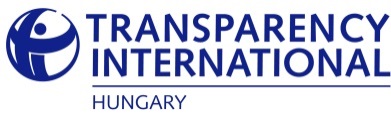 PÁLYÁZATI FELHÍVÁS6. OKNYOMOZÓ ÚJSÁGÍRÓI MENTORPROGRAM HALLGATÓK SZÁMÁRA2018. május – 2018. októberA Transparency International Magyarország Alapítvány oknyomozó újságírói mentorprogramjának keretében pályázatot hirdet az újságírás iránt elkötelezett hallgatók számára. A társadalmi szemléletformálás és a fiatalok elkötelezése a korrupció elleni küzdelem mellett évek óta kiemelt célja a szervezetnek. Jelen felhívással a legfőbb törekvésünk az, hogy sikeres szakmai együttműködést építsünk a mentorok és az újságírás iránt érdeklődő, de tapasztalattal még nem rendelkező hallgatók, mentoráltak között. Jelentkezési határidő: 2018. május 18.A 2018 májusában kezdődő program során öt mentor és öt mentorált párban dolgozik négy hónapon keresztül. Közös munkájuk eredménye egy tényfeltáró anyag elkészítése és publikálása lesz. A pályázati felhívás olyan történetek feldolgozását ösztönzi, amelyek az oknyomozó újságírás eszközeinek felhasználásával megalapozott és új információkat tárnak fel korrupciós esetekkel kapcsolatban. A témák lehetnek helyi és országos vonatkozásúak egyaránt. A mentorprogram alapja az együttműködés és a kölcsönös bizalom. A mentor és a mentorált együtt alakítja ki a munkatervet és közösen határozza meg a munkamódszereket, a határidőket és a felelősségi köröket. A folyamatos online kapcsolattartás mellett kéthetente legalább egyszer személyesen találkoznak, továbbá mindketten részt vesznek a projektindító, a projektzáró workshopon és a program során megrendezésre kerülő szakmai kerekasztal beszélgetésen, amelyre a korábbi mentorok és mentoráltak is meghívást kapnak. A program során elkészülő öt tényfeltáró cikket a mentorok és a mentoráltak együtt jegyzik. A legjobb pályamű szerzőpárosa pénzjutalomban részesül.A program a mentoráltak számára ingyenes. A programra olyan minimum harmadéves, maximum 30 esztendős jelentkezőket várunk, akik elkötelezettek az újságírás iránt;határozott és konkrét céljaik vannak e pályán;elfogadják az etikus és minőségi újságírás normáit;igénylik a segítséget és vállalják az együttműködést a mentori program soránFontos megjegyezni, hogy a hallgatói jogviszony nem elvárás A programra a diana.sebestyen@transparency.hu email címre küldött pályázattal lehet jelentkezni. A pályázat az alábbi részekből áll: rövid önéletrajz és a mentori programban való részvétel motivációjának leírása (maximum 1500-1500 karakter)saját írás, ha van, bármilyen műfajban (publikált, vagy még meg nem jelent írás) – link vagy szkennelt változat elegendőtémajavaslat maximum 1000 karakter terjedelemben – a közös témát a mentor és a mentorált a későbbiekben együtt dönti majd elA pályázati anyag beküldésének határideje: 2018. május 18. (péntek). A pályázatok eredményéről legkésőbb 2018. május 23-ig írásban értesítjük a jelentkezőket. A Transparency International támogatja és ösztönzi a kiválóságot és a diverzitást, és ezeket az elveket e pályázat elbírálása során is érvényesíti. További információért hívja Sebestyén Diánát a 36-70-409-7277-es telefonszámon vagy írjon levelet az diana.sebestyen@transparency.hu címre.*************A mentorprogram támogatói a Finn Nagykövetség, a Norvég Nagykövetség és a Holland Nagykövetség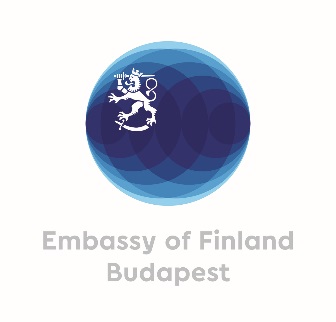 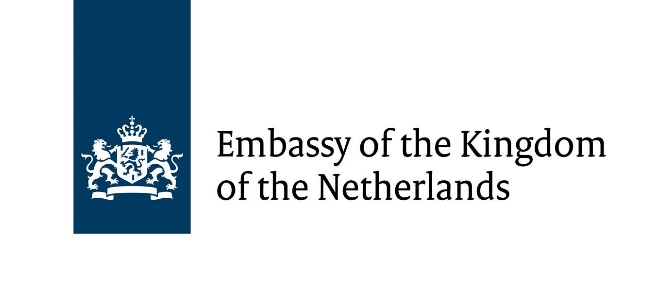 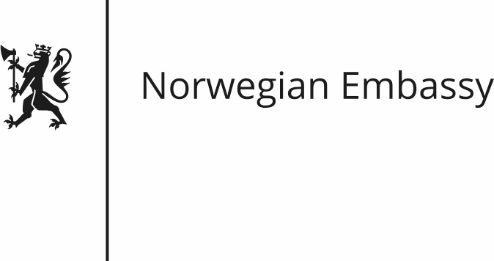 